Заявка на участиеМуниципальное образование,ОО: Динской районНоминаця: «Чтоб не распалась связь времен»Название династии: Хохлова- Кривченко-Зорина-КомоловаПодпись лица подавшего заявку   	    	(расшифровка подписи)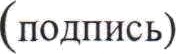 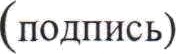 1. Информация об инициаторе подачи заявки1. Информация об инициаторе подачи заявкиФ.И.О. (полностью)Зорина Татьяна ЕвгеньевнаОтношение к конкурсантуконкурсантАдрес Краснодарский кр, Динской р-н ст. Васюринская, ул. Ивко, д.72Контактный телефон8 918 28 51 081E-mailtat.zor2 @yandex.ru2. Информация о главе династии2. Информация о главе династииФ.И.О. (полностью)Хохлова Тамара АндреевнаДата, место рождения22.10.1935г ст. Васюринская Краснодарский кр, Динской р-нОбщий трудовой стаж40 летОбразование (образовательное учреждение,годы обучения)Адыгейский государственный  педагогический институт по специальности «Русский язык и литература», присвоена квалификация «Учитель русского языка и литературы средней школы» 1963-1968гПедагогический стаж, должности вобразовательных учреждениях40 летучитель начальных классов, учитель русского языка и литературыПочетные звания и наградыВетеран труда.1987Ф.И.О. (полностью)Кривченко Клавдия ВасильевнаДата, место рождения11.09.1930 с. Красное Кущевский р-н Краснодарский крайОбщий трудовой стаж13 летОбразование (образовательное учреждение,годы обучения)Ростовский педагогический институт химико-биологический факультет в 1950-1954 годуПедагогический стаж, должности вобразовательных учреждениях13 летучитель биологииПочётные звания и наградынет3. Информация о представителях династии (данные заполняются на каждого представителя династии)3. Информация о представителях династии (данные заполняются на каждого представителя династии)Ф.И.О. (полностью)Кривченко Евгения ГеннадьевнаДата, место рождения15.12.1959Родственные отношения с главой династиидочьОбщий трудовой стаж41Образование (образовательное учреждение,годы обучения)Калининградский механико-технологический техникумПедагогический стаж, должности вобразовательных учреждениях30 летучитель технологии, председатель профсоюзного комитетаПочётные звания и наградымедаль ЦК Профсоюза «За активную работу»Ф.И.О. (полностью)Зорина Татьяна ЕвгеньевнаДата, место рождения08.09.1981Родственные отношения с главой династиивнучкаОбщий трудовой стаж17 летОбразование (образовательное учреждение,годы обучения) Федеральное государственное бюджетное образовательное учреждение высшего образования «Армавирский государственный педагогический университет 2014-2017гПедагогический стаж, должности вобразовательных учреждениях11 летучитель изобразительного искусства, проектной и исследовательской деятельностиПочётные звания и наградынетФ.И.О. (полностью)Комолова Анастасия АлексеевнаДата, место рожденияг. Усть -ЛабинскРодственные отношения с главой династиивнучкаОбщий трудовой стаж12Образование (образовательное учреждение,годы обучения)Государственное образовательное учреждение высшего профессионального образования «Кубанский государственный университет»Педагогический стаж, должности вобразовательных учреждениях8учитель математикиПочётные звания и наградынет4. Трудовой стаж всех представителей династии4. Трудовой стаж всех представителей династииОбщий123Педагогический102